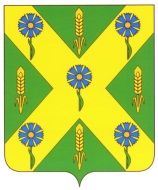 РОССИЙСКАЯ  ФЕДЕРАЦИЯОРЛОВСКАЯ ОБЛАСТЬАДМИНИСТРАЦИЯ НОВОСИЛЬСКОГО РАЙОНАПОСТАНОВЛЕНИЕ       от 23.08.2021г.   		                                                №300			       г. НовосильО внесении изменений в план размещения ярмарокна 2021 год      В соответствии с Федеральным законом от 06.10.2003 г. № 131-ФЗ «Об общих принципах организации местного самоуправления в Российской Федерации», Федеральным законом от 28.12.2009 г.  № 381-ФЗ «Об основах государственного регулирования торговой деятельности  в Российской Федерации», распоряжением Правительства Российской Федерации от 30.01.2021 г. № 208-р и в исполнении постановления Правительства Орловской области от 5.03.2011г. № 68 «Об утверждении Порядка организации деятельности ярмарок на территории Орловской области»:1. Внести изменения в План размещения ярмарок согласно приложению.2.  Данное постановление разместить на официальном сайте администрации Новосильского района.3.  Контроль за исполнением настоящего постановления оставляю за собой.  Глава Новосильского района                                                  Е.Н. Демин                                                                                                                                                                                                                   Приложениек постановлению администрации                                                                                                                                                                                          Новосильского района                                                                                                                                                                                        от 23.08.2021 г. № 300ПЛАНразмещения ярмарок, планируемых к проведению в предстоящем 2021 календарном году на территории Новосильского района Орловской области№ п/пНаименованиеЯрмаркиВид ярмарки по характеру деятельностиСпециализация ярмарки по классам товаровСрок (период) проведения ярмаркиМесто проведения ярмаркиОрганизатор ЯрмаркиАдминистратор Ярмарки123456781Ярмарка УниверсальнаяУниверсальнаяЕженедельно  четверг с 8-00 до 14-00г. Новосиль, ул. КоммунаровПотребительское общество «Новосиль»Потребительское общество «Новосиль»2ЯрмаркаСельскохозяйственнаяСельскохозяйственнаяПонедельник, вторник, среда, пятница с 8-00 до 14-00г. Новосиль, ул. КоммунаровПотребительское общество «Новосиль»Потребительское общество «Новосиль»Всего ярмарок:   2Всего ярмарок:   2Всего ярмарок:   2